Załącznik TRASA   WĘDRÓWKI   ODYSEUSZA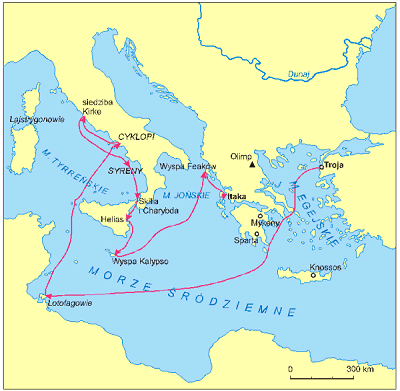 